July 29, 2015Docket No. A-2011-2229050CERTIFIEDDEANNE M ODELLECKERT SEAMANSGREEN MOUNTAIN ENERGY COMPANY213 MARKET STREET 8TH FLOORHARRISBURG PA 17101RE: REQUEST FOR A REDUCED BONDING LEVELDear Ms. O’Dell:On December 5, 2014 Green Mountain Energy Company (Green Mountain) filed a petition to reduce its bonding level to 5% of its most recent 12 months of revenue subject to the minimum of $250,000, per the Commission’s Order entered July 24, 2014, at Docket No. M-2013-2393141 (Bonding Order). On March 25, 2015, the Bureau of Technical Utility Services sent a data request seeking further information.  This data request is attached.Green Mountain has not replied to the data request.  Please be advised that you are directed to forward the requested information to the Commission within 10 days of receipt of this letter.  Failure to respond may result in the petition being denied.  As well, if Green Mountain has decided to withdraw its petition, please reply notifying the Commission of such a decision.Any and all responses should be sent to the Public Utility Commission’s Secretary’s Bureau.  Questions should be sent to Stephen Jakab, Bureau of Technical Utility Services, at sjakab@pa.gov (preferred) or call, 717-783-6174.	Sincerely,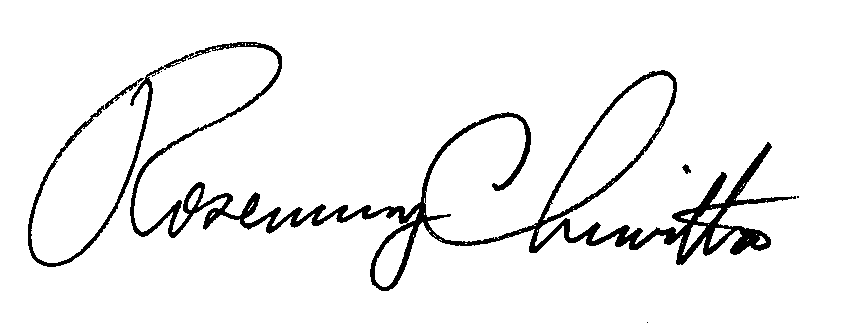 	Rosemary Chiavetta	SecretaryAttachmentcc:	 Stephen Jakab, TUSMarch 25, 2015									Docket No. A-2011-2229050									Utility Code: 1113241				DEANNE M ODELLECKERT SEAMANSGREEN MOUNTAIN ENERGY COMPANY213 MARKET STREET 8TH FLOORHARRISBURG PA 17101RE: REQUEST FOR A REDUCED BONDING LEVELDear Ms. O’Dell:On December 5, 2014, Green Mountain Energy Company filed a petition to reduce its bonding level to 5% of its most recent 12 months of revenue subject to the minimum of $250,000, per the Commission’s Order entered July 24, 2014, at Docket No. M-2013-2393141 (Bonding Order). The petition was incomplete. In order for us to complete our analysis of your petition, the Energy Industry Group requires answers to the attached question(s).  Please forward the information to the Secretary of the Commission at the address listed below within ten (10) working days from the date of this letter.  Please note that some responses may be e-filed to your case, http://www.puc.pa.gov/efiling/default.aspx.   A list of document types allowed to be e-filed can be found at http://www.puc.pa.gov/efiling/DocTypes.aspx.  Your answers should be verified per 52 Pa Code § 1.36.  Accordingly, you must provide the following statement with your responses:I, ________________, hereby state that the facts above set forth are true and correct to the best of my knowledge, information and belief, and that I expect to be able to prove the same at a hearing held in this matter.  I understand that the statements herein are made subject to the penalties of 18 Pa.C.S. § 4904 (relating to unsworn falsification to authorities).The blank should be filled in with the name of the appropriate company representative, and the signature of that representative should follow the statement.In addition, to expedite completion of the application, please also e-mail the information to Stephen Jakab at sjakab@pa.gov.  Please direct any questions to Stephen Jakab, Bureau of Technical Utility Services, at sjakab@pa.gov or (717) 783-6174.  							Sincerely,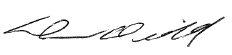 							Darren D. Gill, Deputy Director  							Bureau of Technical Utility Services  Enclosure cc:  Stephen JakabDocket No.  A-2011-2229050Green Mountain Energy CompanyData RequestReference order, M-2013-2393141, Please provide documentation that shows all taxes paid for the last 3 years. Please provide official DOR documentation that is generated from the DOR website or signed copies of the Company’s tax returns. Please provide an original document by using the submission method listed above.Reference order, M-2013-2393141, AEPS Compliance Data – Applicant failed to provide AEPS compliance data. Please provide AEPS compliance and summary data for the most recent 12 months. This data should include Number of quarters, Report year, Sales, Solar AECS, TIER 1 AECS, and Tier 2 AECS for all the applicant’s EDCs. Please provide an original document by using the submission method listed above. Reference order, M-2013-2393141, DOR Compliance Letter – Please provide a Tax Status Letter from the Department of Revenue.https://revenue-pa.custhelp.com/app/answers/detail/a_id/2212/~/how-do-i-request-a-letter-for-tax-status%3F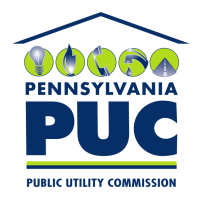  PUBLIC UTILITY COMMISSIONP.O. IN REPLY PLEASE REFER TO OUR FILE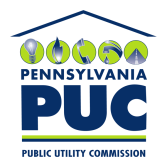  PUBLIC UTILITY COMMISSIONP.O. IN REPLY PLEASE REFER TO OUR FILERosemary Chiavetta, SecretaryRosemary Chiavetta, SecretaryPennsylvania Public Utility CommissionorPennsylvania Public Utility CommissionP.O. Box 3265400 North StreetHarrisburg, PA 17105-3265Harrisburg, PA 17120